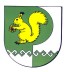 от _06_ мая 2016 г. № 254О правилах работы с обезличенными данными в случае обезличивания персональных данных в Администрации Моркинского муниципального районаВо исполнение пятого абзаца подпункта "б" пункта 1 Перечня мер, направленных на обеспечение выполнения обязанностей, предусмотренных Федеральным законом "О персональных данных" и принятыми в соответствии с ним нормативными правовыми актами, операторами, являющимися государственными или муниципальными органами, утвержденного постановлением Правительства Российской Федерации от 21 марта 2012 г. N 211, Администрация Моркинского муниципального района постановляет:1. Утвердить прилагаемые правила работы с обезличенными данными в случае обезличивания персональных данных в Администрации Моркинского муниципального района.2. Контроль за исполнением настоящего постановления возложить на заместителя главы Администрации Моркинского муниципального района Королеву И.Ф.           Глава АдминистрацииМоркинского муниципального района                                          С.ГригорьевУтвержденыпостановлением Администрации Моркинского муниципального районаот « 06 »  мая 2016 г. № 254Правилаработы с обезличенными данными в случае обезличивания персональных данных в Администрации Моркинского муниципального района1. Настоящие Правила разработаны в соответствии с Федеральным законом от 27 июля 2006 г. N 152-ФЗ "О персональных данных"  и постановлением Правительства Российской Федерации от 21 марта 2012 г. N 211 "Об утверждении перечня мер, направленных на обеспечение выполнения обязанностей, предусмотренных Федеральным законом "О персональных данных" и принятыми в соответствии с ним нормативными правовыми актами, операторами, являющимися государственными или муниципальными органами" и определяют порядок работы с обезличенными данными в Администрации Моркинского муниципального района.2. Обезличенные персональные данные конфиденциальны и не подлежат разглашению.3. Обезличенные персональные данные могут обрабатываться с использованием и без использования средств автоматизации.4. При обработке обезличенных персональных данных с использованием средств автоматизации необходимо соблюдение парольной защиты средств автоматизации, идентификации пользователей в локальной сети, правил работы со съемными носителями (в случае их использования), правил резервного копирования, а также порядка доступа в помещения, где расположены информационные системы персональных данных, в целях исключения несанкционированного доступа к обезличенным персональным данным, а также исключения возможности их несанкционированного уничтожения, изменения, блокирования, копирования, распространения, а также от неправомерных действий в отношении обезличенных персональных данных. Указанный порядок доступа обеспечивается в том числе:запиранием помещения на ключ, в том числе при выходе из него в рабочее время;закрытием металлических шкафов и сейфов, где хранятся носители информации, содержащие обезличенные персональные данные, во время отсутствия в помещении муниципальных служащих, ответственных за проведение мероприятий по обезличиванию обрабатываемых персональных данных.5. При обработке обезличенных персональных данных без использования средств автоматизации необходимо соблюдение правил хранения бумажных носителей и порядка доступа в помещения, где они хранятся, предусмотренного подпунктом 2.3 настоящих Правил, в целях исключения несанкционированного доступа к обезличенным персональным данным, а также исключения возможности их несанкционированного уничтожения, изменения, блокирования, копирования, распространения, а также от неправомерных действий в отношении обезличенных персональных данных.МОРКО МУНИЦИПАЛЬНЫЙ РАЙОН  АДМИНИСТРАЦИЙПУНЧАЛАДМИНИСТРАЦИЯМОРКИНСКОГО МУНИЦИПАЛЬНОГО  РАЙОНАПОСТАНОВЛЕНИЕ